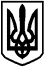 БОЯРСЬКА МІСЬКА РАДАVІI СКЛИКАННЯЧергова 54 сесіяРІШЕННЯ  № 54/1863від 07 лютого 2019 року                                                                            м. БояркаПро надання дозволу КП «Боярка-Водоканал»щодо видачі технічних умов ТОВ «Житлоекономія»на підключення багатоповерхових житлових будинків у с. Тарасівка по вул. Братів Чмілів до мереж централізованого водопостачання та водовідведенням. Боярка Керуючись ст. 144 Конституції України, Законами України «Про місцеве самоврядування в Україні», «Про питну воду і питне водопостачання», «Про охорону навколишнього природного середовища», відповідно Порядку приєднання об’єктів з інших населених пунктів до комунальних мереж централізованого водопостачання та водовідведення міста Боярка, затвердженого рішенням чергової 30 сесії Боярської міської ради                                від 25.05.2017 р. № 30/931, розглянувши звернення директора КП «Боярка-Водоканал» за вх. від  25.01.2019  № 02-9/308,-БОЯРСЬКА МІСЬКА РАДАВИРІШИЛА:1. Надати дозвіл КП «Боярка-Водоканал» щодо видачі технічних умов ТОВ «Житлоекономія» на підключення багатоповерхових житлових будинків               № № 6, 7, 8 ,9, 10, 1б, 2б, 3б, 4б, 5б у с. Тарасівка по вул. Братів Чмілів до мереж централізованого водопостачання, в обсязі 788,7 м3/добу.  2. Надати дозвіл КП «Боярка-Водоканал» щодо видачі технічних умов ТОВ «Житлоекономія» на підключення багатоповерхових житлових будинків               № № 9, 10, 1б, 2б, 3б, 4б, 5б у с. Тарасівка по вул. Братів Чмілів до мереж централізованого водовідведення, в обсязі 566,9 м3/добу.3. Видача технічних умов зазначених у п.1 та п.2, можлива за умови виконання ТОВ «Житлоекономія» заходів вказаних у зверненні комунального підприємства «Боярка-Водоканал», а саме:-  пайова участь у розмірі 2 000 000,00 грн. (два мільйони грн. 00 коп.) на розвиток водопровідних та каналізаційних мереж міста;- сприяння у збільшенні дебіту існуючих артсвердловин (шляхом їх чистки), заміні водогонів, капітальному ремонту КНС-5 та будівництві II нитки напірного каналізаційного колектора для перекачування стоків від КНС-5                      до КНС-2.4. Відповідальність за виконання заходів ТОВ «Житлоекономія», зазначених у п. 3 даного рішення, покласти на директора комунального підприємства «Боярка-Водоканал». 5. Контроль за виконанням даного рішення покласти на заступника міського голови згідно з розподілом обов’язків та на Постійну депутатську комісію Боярської міської ради з питань житлово-комунального господарства, енергозбереження та благоустрою міста.МІСЬКИЙ ГОЛОВА							         О.О. ЗАРУБІН